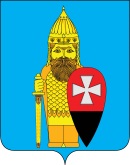 СОВЕТ ДЕПУТАТОВ ПОСЕЛЕНИЯ ВОРОНОВСКОЕ В ГОРОДЕ МОСКВЕ РЕШЕНИЕот 27 апреля 2016г № 06/09                                         Об утверждении отчета об исполнении муниципальной целевой Программы«Пожарная безопасность на территории поселения Вороновское на 2015 год»    В соответствии с Решением Совета депутатов поселения Вороновское от 17.12.2014 года № 05/07 «Об утверждении муниципальной целевой Программы  «Пожарная безопасность на территории поселения  Вороновское на 2015 год»; Рассмотрев, представленный Главой администрации поселения Вороновское отчет об исполнении муниципальной целевой Программы «Пожарная безопасность на территории поселения Вороновское на 2015 год»;Совет депутатов поселения Вороновское решил:     1. Утвердить отчет об исполнении муниципальной целевой Программы «Пожарная безопасность на территории поселения Вороновское на 2015 год».     2. Опубликовать настоящее Решение в бюллетене «Московский муниципальный вестник» и разместить на официальном сайте администрации поселения Вороновское в информационно-телекоммуникационной сети «Интернет».     3. Контроль за выполнением настоящего Решения возложить на Главу поселения Вороновское Исаева М.К.Глава поселения Вороновское                                                                        М.К. Исаев Приложение 1к Решению Совета депутатовпоселения Вороновское № 06/09 от 27.04.2016г. «Об утверждении отчета об исполнении муниципальной целевой Программы «Пожарная безопасность на территории поселения Вороновское»Отчет об исполнении муниципальной целевой Программы «Пожарная безопасность на территории поселения Вороновское на 2015 год».
№Наименование мероприятияИсточники финансированияОбъемы финансированияпо плану (руб.)Объемы финансированияпо факту (руб.)ПроцентисполненияПримечание1.Работы по выполнению противопожарных мероприятий на территории поселения Вороновское(работы по опахиванию лесного массива)Из средств бюджета поселения Вороновское26 00000 %2.Расчистка от снега площадок и подъездных путей к ним для забора воды у естественных водоёмов в зимнее времяИз средств бюджета поселения Вороновское50 00000 %3.Изготовление и установка информационных указателей к источникам пожарного водоснабженияИз средств бюджета поселения Вороновское234 000233 100        99.6 %4. Информационное сопровождение, пропаганда и обучение населения мерам противопожарной безопасности:- изготовление информационных стендов по пожарной безопасности- изготовление фотолюминесцентных планов эвакуации в здании администрацииИз средств бюджета поселения Вороновское50 00050 000100 %5.Техническое обслуживание автоматической пожарной сигнализации в здании администрации поселенияИз средств бюджета поселения Вороновское25 00025 000100 %Всего по Программе:Всего по Программе:Всего по Программе:385 000308 10080 %